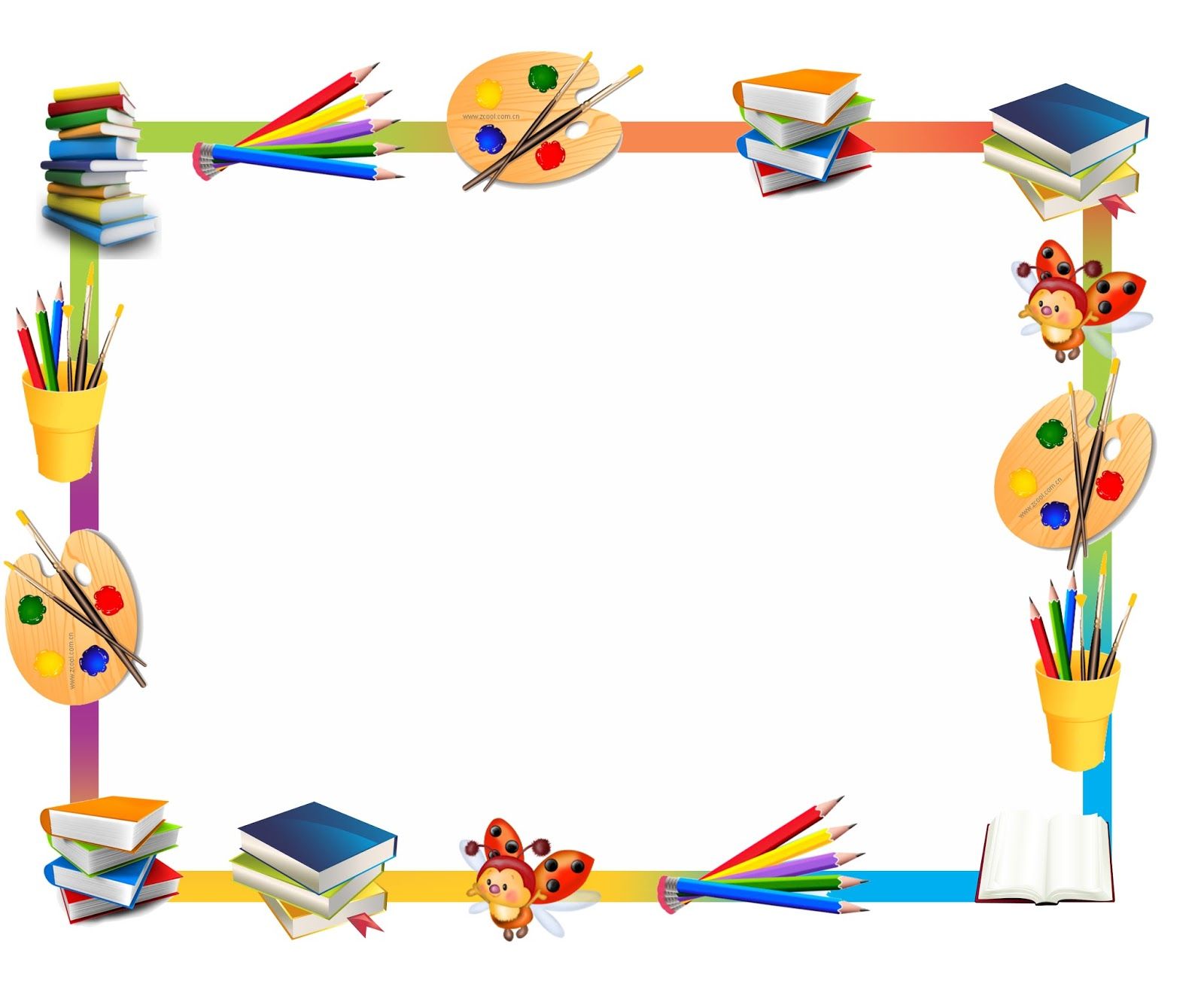 HoraLunesMartesMiércolesJuevesViernes